KS2 Home Learning Project - English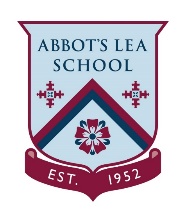 Week 2: Our Great Outdoors - GardensThis week we will be completing activities around ‘Our Great Outdoors’ thinking about our gardens.Activity 1Activity 2Read the information sheet about birds in your garden. Complete the comprehension questions about what you have readNote to parents: There are 3 levels of reading and comprehension. Choose the most suitable for your child’s ability.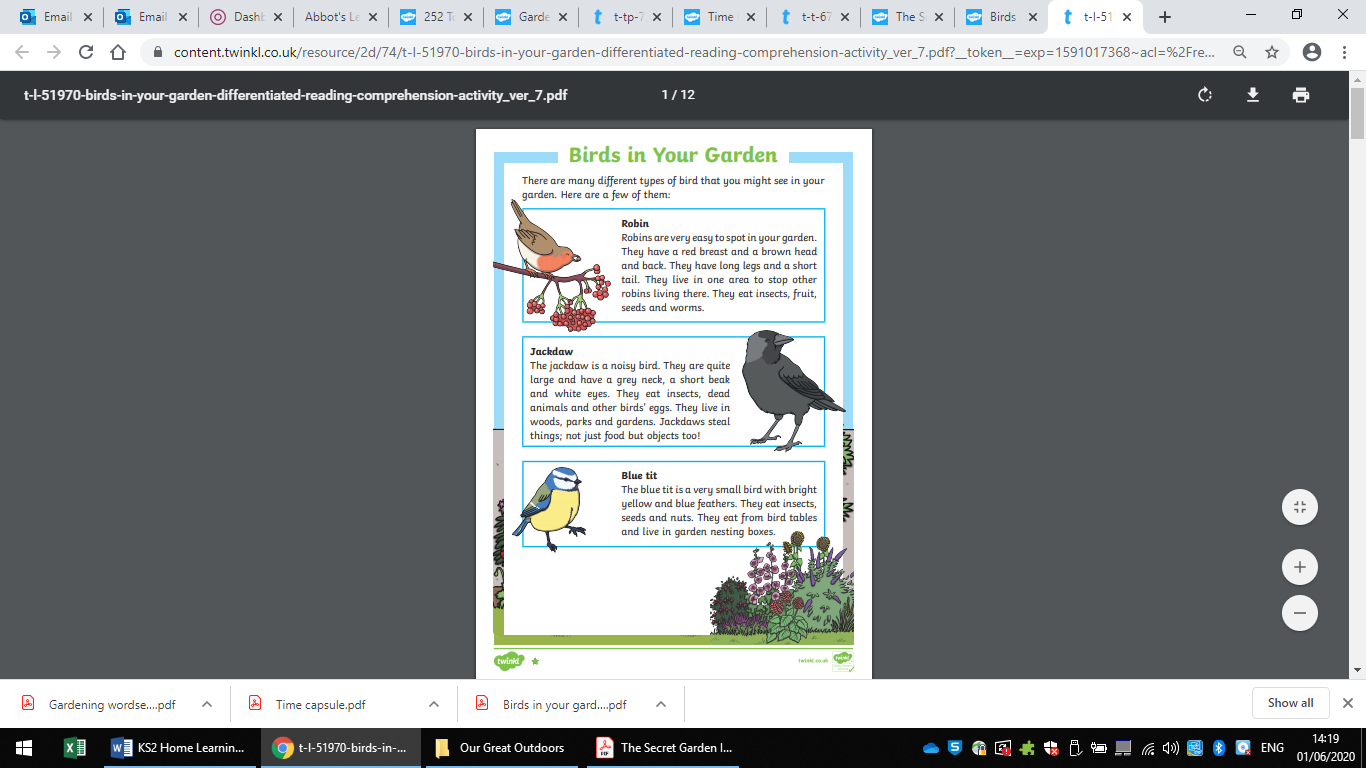 Read the extract from The Secret Garden and complete the inference worksheet about what you have read.Note to parents: There are 3 levels of inference worksheets. Choose the most suitable for your child’s ability.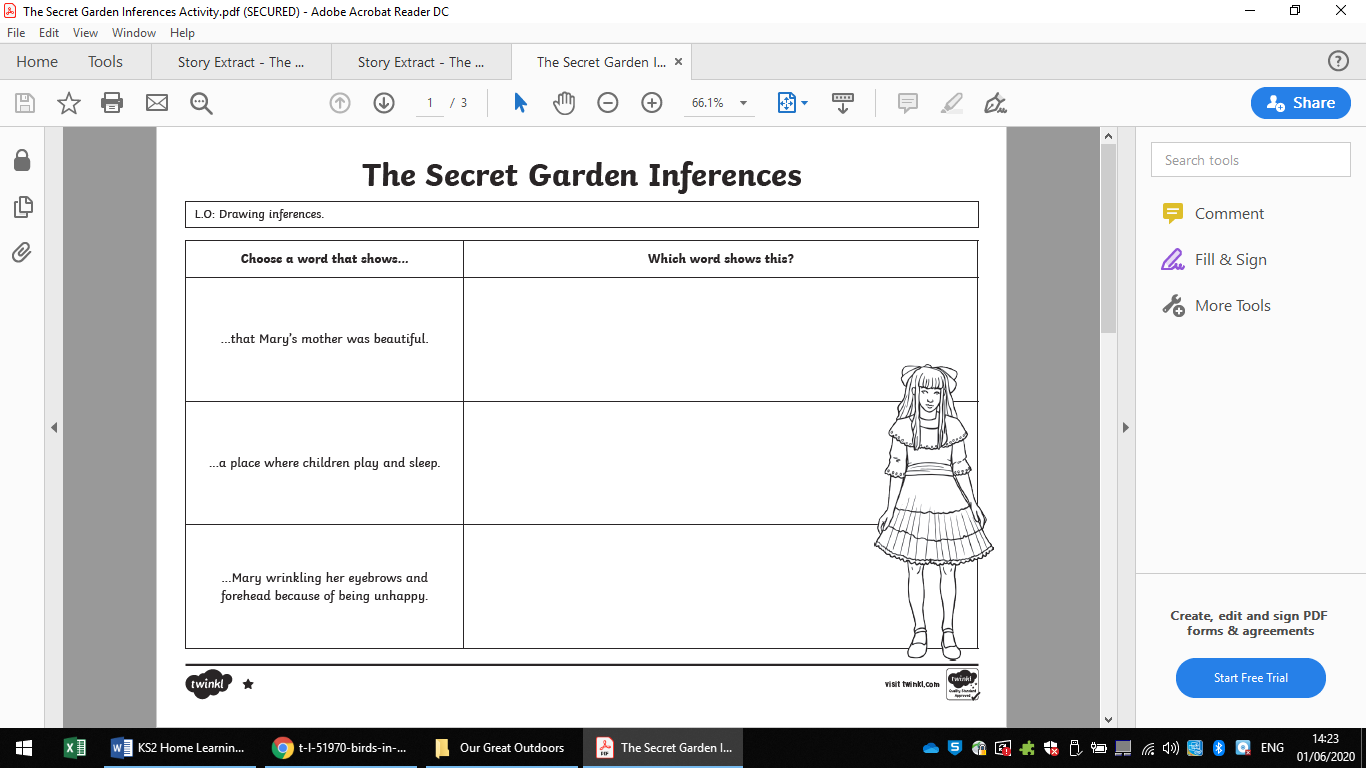 Activity 3Activity 4Make a time capsule and hide it in your garden safely.Note to parents: Support your child to complete the time capsule. Hide it safely in your garden. Revisit the capsule in the future.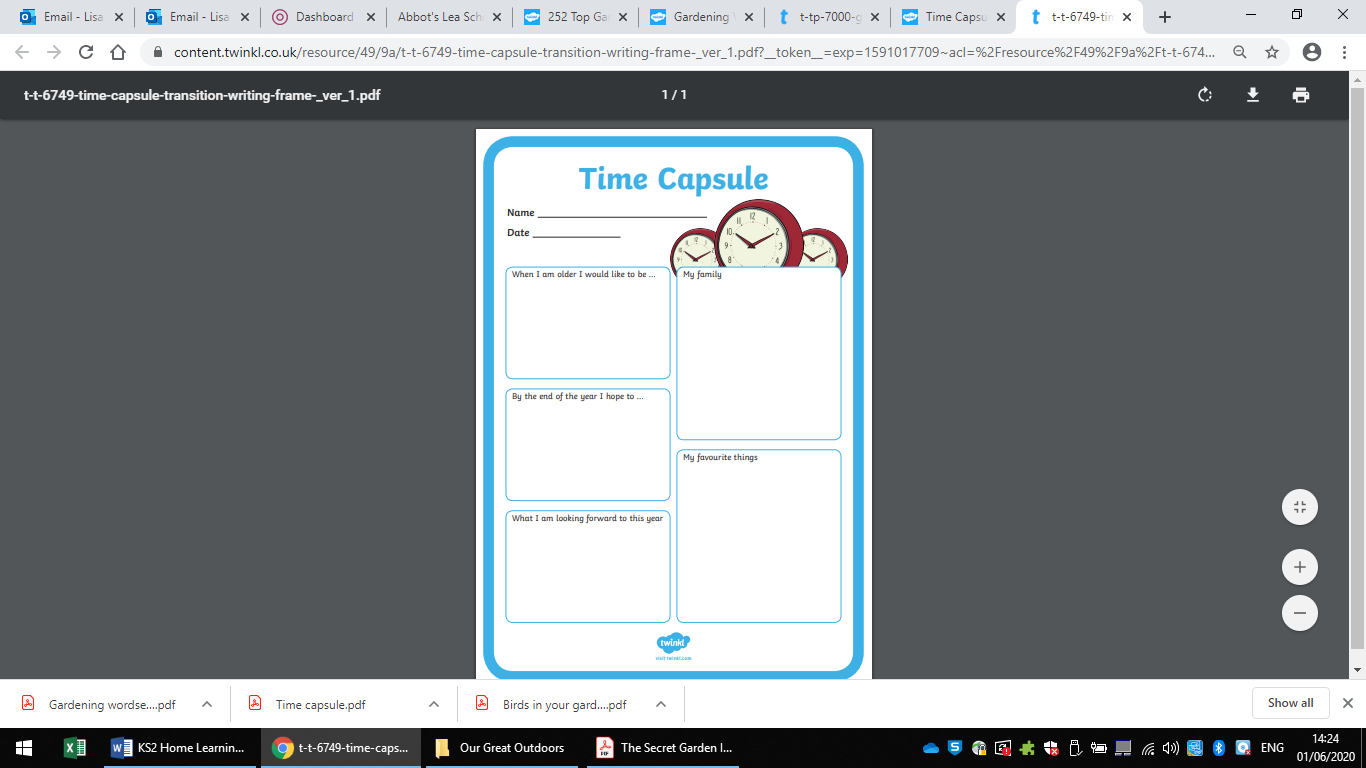 Find the key words about gardening in the word search.Note to parents: Print out the word search and encourage your child to find the key words.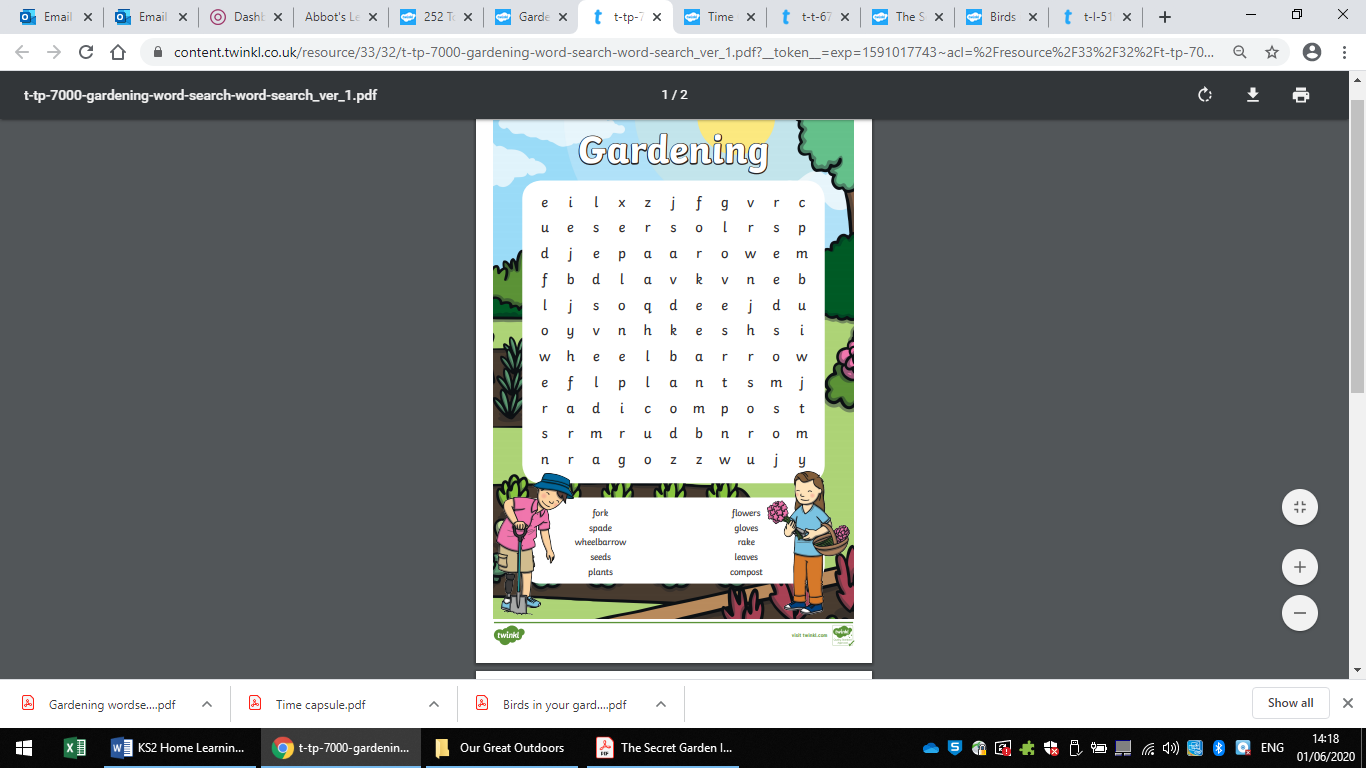 